食育月間の取組食育月間の取組提出都道府県名政令指定都市名長崎県取組市町村名取組団体・企業名対馬市取組の名称親子郷土料理教室実施時期平成３０年６月３０日（土）取組内容親子で地域の食文化を学ぶことを目的に、小学生の親子が、郷土料理作りに挑戦しました。食生活改善推進員が講師となり、伝統的な保存食「せん（だんご）」について学んだあと、せんを使った郷土料理を含む３品を調理しました。　会　場：対馬市交流センター　参加者：小学生と保護者　計４２名　献　立：ろくべえ、野菜のカミカミ和え、せんだんごの黒蜜かけ提出都道府県名政令指定都市名長崎県取組市町村名取組団体・企業名対馬市取組の名称「ジビエ給食の日」の実施実施時期平成３０年６月１９日（火）取組内容対馬市では、平成２８年度より学校給食においてイノシシ･シカ肉の活用が始まっています。イノシシ･シカ肉をスパゲティミートソースやジビエカレー、竜田揚げ等にアレンジし、昨年度は市内で延べ２９回、給食のメニューとして登場しています。今年度は、栄養教諭･学校栄養職員の発案で、６月１９日の食育月間･食育の日にあわせて、市内の小中学校で「ジビエ給食の日」が実施されました。その日は、イノシシ･シカ解体処理施設の方や市の担当職員も招待され、ジビエ料理を美味しくいただきました。また、市報（６月号）に学校給食のジビエ料理「シカ肉の竜田揚げ」のレシピを掲載しました。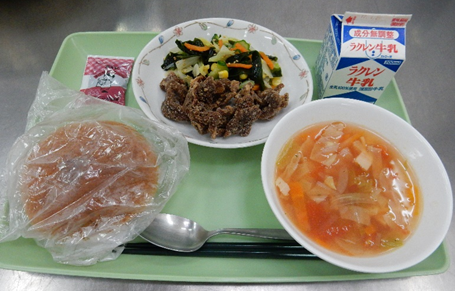 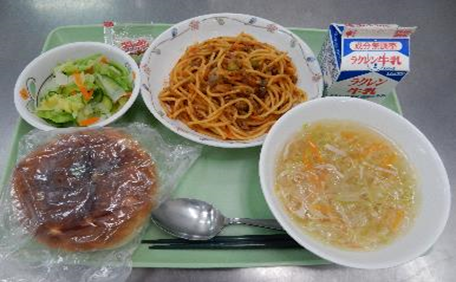 　 　【スパゲティミートソース】　　　      【シカ肉の竜田揚げ】